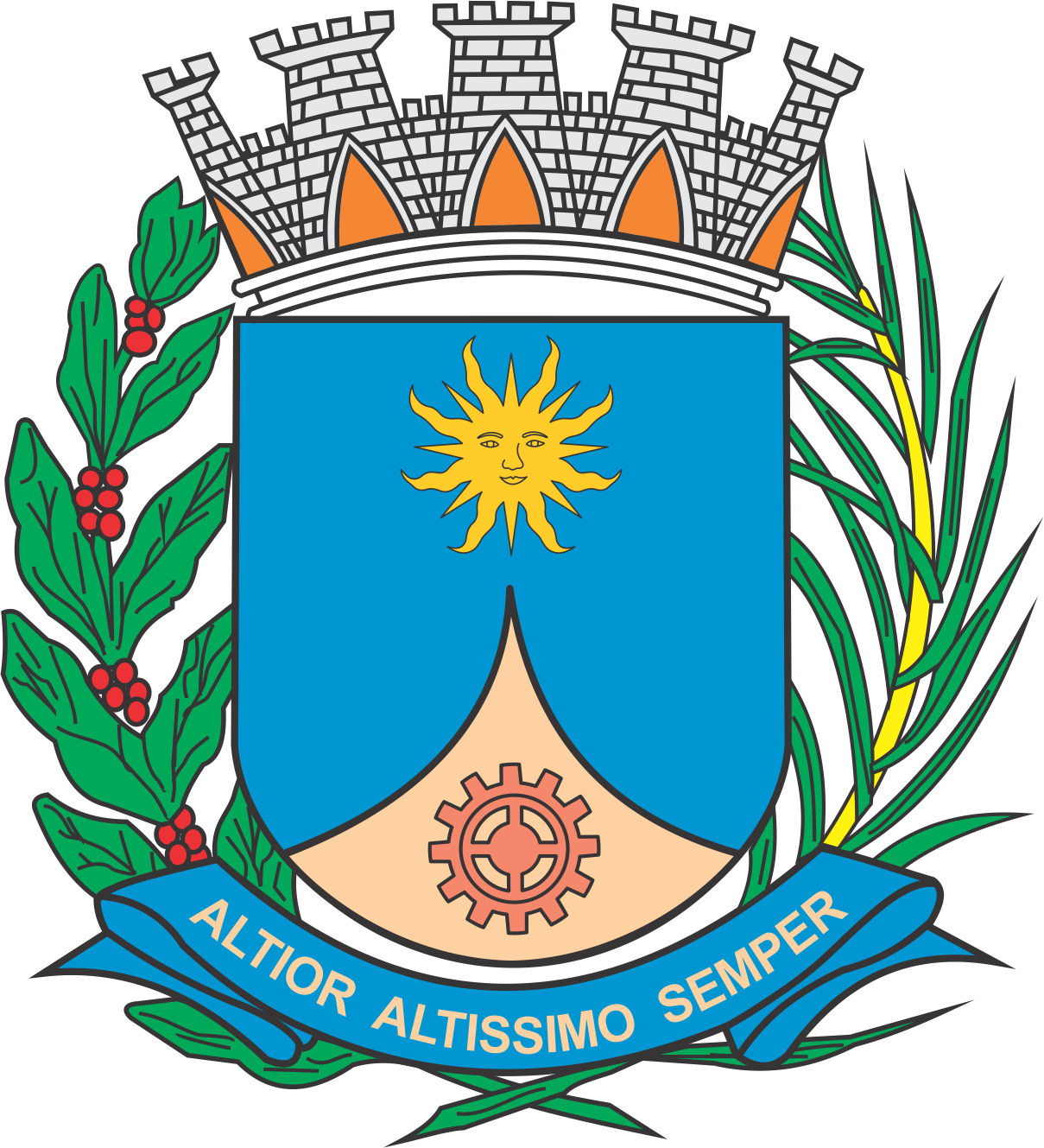 CÂMARA MUNICIPAL DE ARARAQUARAAUTÓGRAFO NÚMERO 096/2019PROJETO DE LEI NÚMERO 078/2019INICIATIVA: VEREADOR PAULO LANDIMInstitui e inclui no Calendário Oficial de Eventos do Município de Araraquara o “Dia Municipal da Folia de Reis”, a ser comemorado anualmente no dia 06 de janeiro, e dá outras providências.		Art. 1º  Fica instituído e incluído no Calendário Oficial de Eventos do Município de Araraquara o “Dia Municipal da Folia de Reis”, a ser comemorado anualmente no dia 06 de janeiro.		Parágrafo único.  O evento de que trata esta lei poderá ser realizado em qualquer outra data, dentro do mês referido, em caso de inviabilidade de aplicação do caput deste artigo.		Art. 2º  A data a que se refere o art. 1º poderá ser comemorada anualmente com eventos culturais e artísticos, bem como com cursos, reuniões, palestras, entre outros, sobre a temática desta lei.		Art. 3º  Os recursos necessários para atender as despesas com execução desta lei serão obtidos mediante doações, campanhas e parcerias com entidades públicas e privadas, sem acarretar ônus para o Município.		Art. 4º  Esta lei entra em vigor na data de sua publicação.		CÂMARA MUNICIPAL DE ARARAQUARA, aos 10 (dez) dias do mês de abril do ano de 2019 (dois mil e dezenove).TENENTE SANTANAPresidente